6.pielikumsDOKTORANTA/DOKTORA ZINĀTNISKĀ GRĀDA PRETENDENTA APLIECINĀJUMS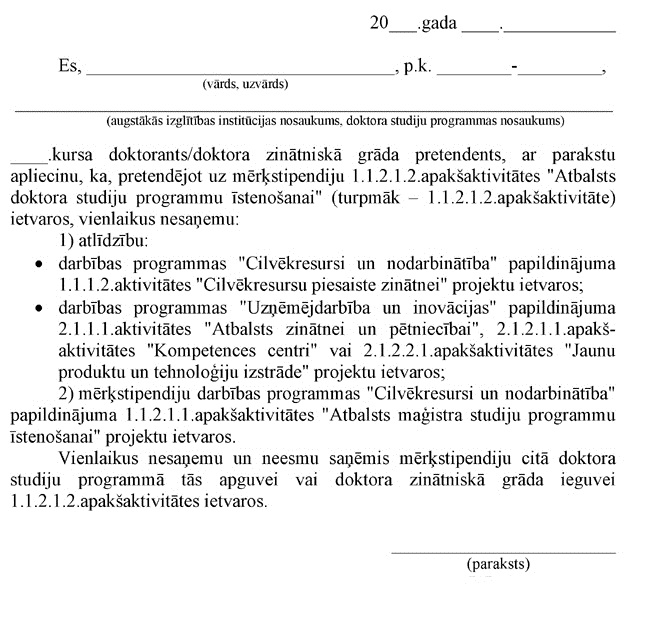 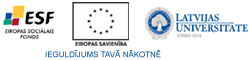 